ScopeThis document provides information on the detailed schedule and associated dates for the Revision 1 update of Recommendation ITU-R M.2012 “Detailed specifications of the terrestrial radio interfaces of International Mobile Telecommunications-Advanced (IMT-Advanced)”. ReferencesRecommendation ITU-R M.2012 “Detailed specifications of the terrestrial radio interfaces of International  Telecommunications-Advanced (IMT-Advanced”)Document IMT-ADV/2(Rev.1) “Submission and evaluation process and consensus building” IMT-ADV/2 Rev1 may be accessed at http://www.itu.int/md/R07-IMT.ADV-C-0002/en.Document IMT-ADV/24(Rev.1) “Process And The Use Of Global Core Specification (GCS), References And Related Certifications In Conjunction With Recommendation ITU-R M.2012” IMT-ADV/24(Rev.1) may be accessed at http://www.itu.int/md/R07-IMT.ADV-C-0024/en.Document IMT-ADV/25 “Procedure for the Development of Draft Revisions of Recommendation ITU-R M.2012”.  IMT-ADV/25 may be accessed at http://www.itu.int/md/R07-IMT.ADV-C-0025/en.  Circular Letter 5/LCCE/2 Addendum 5. Circular Letter 5/LCCE/2 may be accessed at http://www.itu.int/md/R00-SG05-CIR-0002/en.  I) 	Procedure to be utilized in the development of the RevisionThe procedure outlined in Document IMT-ADV/25 “Procedure for the development of draft Revisions of Recommendation ITU-R M.2012” applies to the development of this Revision 1.In conjunction with that generic procedure, it is necessary, for each specific Revision to assign a specific schedule and dates to the timelines and actions/activities presented in the Document IMT-ADV/25, which is accomplished by this ADV/26 document.II) 	Baseline document to be used for the Revision 1 updateThe baseline document to be used for the Revision 1 update is the published version of Recommendation ITU-R M.2012 “Detailed specifications of the terrestrial radio interfaces of International Mobile Telecommunications-Advanced (IMT-Advanced)” (dated 01/12) which may be accessed at http://www.itu.int/rec/R-REC-M.2012/enIII) 	General schedule aspects for the Revision 1 update of Recommendation ITU-R M.2012For the Revision 1 update of Recommendation ITU-R M.2012 a completion date of the Working Party 5D meeting No. 17, currently planned for 16-23 October 2013, has been chosen. It should be noted that 2012 is an ITU-R World Radio Conference (WRC) year and that WP 5D will hold only two meetings in a 2012 instead of the usual three meetings per year.  Thus, on an exceptional basis, the timeframes associated with the announcement of this revision update cycle may be somewhat amended from the “placeholder” meetings designated in IMT-ADV/25.  In particular, the announcement of the start of the update cycle for Revision 1 is being made from the October 2011 meeting and some “typical” meeting months have been slightly shifted from those usually anticipated.The detailed timeline for the Revision 1 update of Recommendation ITU-R M.2012 was developed based the currently planned/anticipated schedule of meetings for WP 5D and Study Group 5 through the 2012 and 2013 time frame. Confirmed meeting dates of WP 5D for 2012 and 2013 will be published on the ITU website (http://www.itu.int/events/upcomingevents.asp?sector=ITU-R&lang=en). Due consideration was given towards coordinating with the understood planned dates of the relevant External Organizations to the extent they were known.Working Party 5D announces that the first formal meeting in the meeting cycle (“Meeting Y”) of the update for Revision 1 of Recommendation ITU-R M.2012 will be WP 5D meeting No. 13, which is scheduled for 14-18 May 2012.  This establishes the first action point for the relevant External Organizations to interface with WP 5D on the Revsion1 update.IV) 	High level schedule for the Revision 1 update for New Technology Proposals for Recommendation ITU-R M.2012Document IMT-ADV25, Section 2 outlines the specific process and associated timeline for new technology proposals for Recommendation ITU-R M.2012. When a new RIT or SRIT is proposed by an RIT/SRIT Proponent, the proposal will follow the process for IMT-Advanced as defined in Document IMT-ADV/2(Rev.1), with the following modifications.The process will begin at Step 3 (“Submission/reception of the RIT and SRIT proposals and acknowledgement of receipt”). Documents IMT-ADV/2(Rev.1), and Reports ITU-R M.2133 (2008), ITU-R M.2134 (2008), ITU-R M.2135-1 (2009), will apply. For timing purposes, the meeting at which the new proposal is submitted will be considered “Critical Milestone (1)”, the proposal deadline meeting, as defined in the Schedule of Document IMT-ADV/2(Rev.1) in Figure A2-1. Within the process as outlined in Figure A2-1 the specific dates of the schedule will be appropriately decided respecting the steps of the process (approximately four meetings from “Critical Milestone (1)” to the finalization of Step 7 of the process in Document IMT-ADV/2(Rev.1).In Step 8, Document IMT-ADV/24(Rev.1) (“Process and the use of Global Core Specification (GCS), references, and related certifications in conjunction with Recommendation ITU-R M.2012”) will apply. The completion of Step 8 will be synchronized with the recurring update of Recommendation ITU-R M.2012.  Consequently, after successful completion of Step 7, the new technology can enter the revision cycle for Recommendation ITU-R M.2012 at Y+2A or as late as Y+2B as outlined in Table 1 or 2 for inclusion in the current planned Revision.While new technology proposals can be submitted to WP 5D at any time, however, for the Revision 1 update to be able to consider new technology proposals for inclusion into the Revision 1 release, WP 5D has established a high level schedule for the major aspects of a new technology submission and its consideration by WP 5D under the process indicated in IMT-ADV/25.  This high level schedule is provided immediately below:High level schedule for New Technology Proposals for Revision 1In the case of a new technology proposal having been received by WP 5D,  additional details including further specific schedules and deadlines such as those related to the provision of Form A and Certification B and C, GCS and DIS materials and the like will be communicated to the relevant parties associated with the new technology proposal.V) 	Detailed schedule for the Revision 1 update for Existing Technologies in Recommendation ITU-R M.2012  Table 1 below, extracted from IMT-ADV/25 and amended with specific dates,  provides the detailed timeline for the updates to existing technologies in Recommendation ITU-R M.2012  as indicated in Section 3 of IMT-ADV/25 in the case when a GCS is utilized - which is the current situation for all existing technologies in the current in-force version of Recommendation ITU-R M.2012.  Calendar 1 provides a summary of actions defined in Table 1 for Revision 1 in a calendar view.It should be noted that since Table 2 in Document IMT-ADV/25 which provides the detailed timeline for the updates to existing technologies in Recommendation ITU-R M.2012 (applicable to the case where a GCS is not utilized) does not apply for the Revision 1 update therefore no detailed timeline information is provided for Table 2.TABLE 1Framework of a Revision Cycle for updates of existing technologies in Recommendation ITU-R M.2012 applicable to Section 3 of IMT-ADV/25 in the case when a GCS is utilizedCALENDAR 1Summary of Actions for Revision 1 of Existing Technologies Organized in a Calendar View__________Radiocommunication Study Groups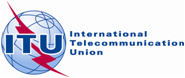 Source: Documents 5/TEMP/610(Rev.2), 5D/1163,Att 5.5Document IMT-ADV/26-ESource: Documents 5/TEMP/610(Rev.2), 5D/1163,Att 5.527 January 2012Source: Documents 5/TEMP/610(Rev.2), 5D/1163,Att 5.5English onlyWorking Party 5DWorking Party 5DSchedule for revision 1 update of Recommendation ITU-R M.2012 Schedule for revision 1 update of Recommendation ITU-R M.2012 Detailed specifications of the terrestrial radio interfaces of International Mobile Telecommunications-Advanced (IMT-Advanced)Detailed specifications of the terrestrial radio interfaces of International Mobile Telecommunications-Advanced (IMT-Advanced)Process StepIMT-ADV/2 Rev1DateActionIMT-ADV/2 Rev1 or 
IMT-ADV/25Critical Milestone (0):Exceptionally 12 -19 October 2011
(WP 5D #12)(Liaison to be actually dispatched after RA-12  ~ February 2012 timeframe)Step 1Invitation to Propose RITsCritical Milestone (1):7 May 2012
(7 days before 14-18 May 2012 – WP 5D #13)Step  3Cut-off date for submission of candidate RIT and SRIT proposalJune 2012Circular Letter announcing receipt by WP5D of a complete candidate technology submission and an invitation for the formation of Independent Evaluation Groups and subsequent submission of Evaluation Reports.June 2012 to January 2013 for registration of Evaluation GroupsCritical Milestone (2):30 Jan 2013
(7 days before 6-13 Feb 2013 – WP 5D #15)Completion of Step 4Evaluation of candidate RITs or SRITs by Evaluation Groups
Cut-off date for evaluation report to ITUFinal date for submission of Form ACritical Milestone (3):WP5D#15
6-13 February 2013Completion of Step 5Review and coordination of outside evaluation activitiesCompletion of Step 6Review to assess compliance with minimum requirementsCompletion of Step 7Consideration of evaluation results, consensus building and decisionStep 8  Y+2B:
3 July 2013
(7 days before 10-17 July 2013 WP 5D #16)Step 8 Development of the new section in Rec. ITU-R M.2012 for the Radio Interface TechnologySynchronization of Finalization of the Revision Starting with Y+2B:
3 July 2013
(7 days before 10-17 July 2013 WP 5D #16)
And continuing with the subsequent dates indicated in Table 1 below in this documentThe remainder of the process and schedules for finalization of the Revisions follows the dates and general tasks indicated in Items 8 through 13 in Table 1 below in this document.ItemEntityMeeting designation & timeframeAction/Deliverable/MilestoneSpecific Dates1WP 5DMeeting “Y-1” or earlier(Approximately February prior year or earlier)Communiqué to GCS Proponent, Transposing Organizations, and relevant External Organizations announcing the next revision of Rec. ITU-R M.2012 and providing the detailed timelines for the revision.Exceptionally 11 -19 October 2011(WP 5D #12)(Liaison to be actually dispatched after RA-12  ~ February 2012 timeframe)2Existing GCS ProponentMeeting “Y”(Approximately June prior year)Delivery to ITU-R by existing GCS Proponent of the initial announcement that a revision to a particular RIT or SRIT will be proposed.*7 May 2012(7 days before 14-18 May 2012 –WP 5D #13)3WP 5DMeeting “Y”(Approximately June 
of prior year)WP 5D review of submitted materials and opportunity for responding to GCS Proponents.14-18 May 2012(WP 5D #13)4Existing GCS ProponentMeeting “Y+1”(Approximately October 
of prior year)Delivery to ITU-R by the GCS Proponent of further information, including a summary of the proposed update.*26 Sept 2012(7 days before 3-11 October 2012 -  WP 5D #14)5WP 5DMeeting “Y+1”(Approximately October 
of prior year)WP 5D review of submitted materials and opportunity for responding to GCS Proponents.3-11 October 2012(WP 5D #14)6Existing GCS Proponent
or
Existing Transposing Organization (Scenario 3 only)Meeting “Y+2A”Alternative 1(Approximately February of current revision year)Case requiring a modification of the GCS Delivery to ITU-R by the GCS Proponent of the detailed update, including the compliance templates 4.2.4 from Report ITU-R M.2133 (2008) and any related supporting material for the proposed update to Rec. ITU-R M.2012, given that the full context of the total terrestrial radio interface is considered to be the original submission and any previously approved updates as well as this proposed update.Delivery to ITU-R by the GCS Proponent of the revised/updated GCS.Delivery to ITU-R of Certification B (section 1, section 2, and section 3, as appropriate) by GCS Proponents.Cases not requiring a modification of the GCSScenario 1 - Case of a revised Overview, synopsis, or other material in Rec. ITU-R  M.2012: Delivery to ITU-R by the GCS Proponent of the update of the associated material and a self-declaration indicating that those changes are consistent with existing GCS.Scenario 2 - Case of a new Transposing Organization(s) or  removal of a Transposing Organization(s)Delivery to ITU-R of Certification B, section 2, and/or section3, by GCS Proponents. Scenario 3 – Case of update of only a particular set or sets of the transposition referencesDelivery to ITU-R by the Transposing Organization of the complete update information, including a summary and rationale of the proposed update, the updated specific set or sets of the transposition references, and Certification C. At the same meeting as the announcement by the Transposing Organization (s), the GCS Proponent must inform WP 5D of their agreement with the proposed update.30 Jan 2013(7 days before  6-13 Feb 2013 – WP 5D #15)7Existing GCS Proponent
or
Existing Transposing Organization (Scenario 3 only)Meeting “Y+2B” Alternative 2(Approximately June of current revision year)Case requiring a modification of the GCS Delivery to ITU-R by the GCS Proponent of the detailed update, including the compliance templates 4.2.4 from Report ITU-R M.2133 (2008) and any related supporting material for the proposed update to Rec. ITU-R M.2012, given that the full context of the total terrestrial radio interface is considered to be the original submission and any previously approved updates as well as this proposed update.Delivery to ITU-R by the GCS Proponent of the revised/updated GCS.Delivery to ITU-R of Certification B (section 1, section 2, and section 3, as appropriate) by GCS Proponents.Cases not requiring a modification of the GCSScenario 1 - Case of a revised Overview, synopsis, or other material in Rec. ITU-R M.2012: Delivery to ITU-R by the GCS Proponent of the update of the associated material and a self-declaration indicating that those changes are consistent with existing GCS.Scenario 2 - Case of a new Transposing Organization(s) or  removal of a Transposing Organization(s)Delivery to ITU-R of Certification B, section 2, and/or section3, by GCS Proponents. Scenario 3 – Case of update of only a particular set or sets of the transposition referencesDelivery to ITU-R by the Transposing Organization of the complete update information, including a summary and rationale of the proposed update, the updated specific set or sets of the transposition references, and Certification C. At the same meeting as the announcement by the Transposing Organization (s), the GCS Proponent must inform WP 5D of their agreement with the proposed update.3 July 2013(7 days before 10- 17 July 2013 WP 5D #16)8WP 5DMeeting “Y+2A” or “Y+2B”(Approximately February or June of current 
revision year)WP 5D performs a review of the submitted material and reaches its conclusion on the acceptability of the proposed update for inclusion in the draft revision of Rec. ITU-R M.2012.WP 5D finalizes and agrees the specific technology update in the draft revision of Rec. ITU-R M.2012 (not necessarily including the detailed transposition references).WP 5D liaison of the WP 5D agreed draft Revision of Rec. ITU-R M.2012 to the relevant GCS Proponents and Transposing Organizations for their use in developing their inputs of the detailed references.Note:  In any event, the WP 5D meeting (“Y+2B”) will finalize the entirety of the preliminary WP 5D agreed draft revision of Rec. ITU-R M.2012 for all updated technologies (not necessarily including the detailed transposition references).(Y+2A)6-13 February 2013(WP 5D #15)   or (Y+2B)10-17 July 2013(WP 5D #16)9Transposing OrganizationsDue to ITU-R approximately one month prior to the subsequent Meeting(Approximately September  of current revision year)Delivery to ITU-R of transposition references by each Transposing Organization for incorporation into the WP 5D preliminary agreed draft revision of Rec. ITU-R M.2012. Delivery to ITU-R of Certification C by each Transposing Organization.
Completion of relevant business matters and indication of compliance with ITU policy on IPR, as appropriate
This Item 9 does not apply to case of a Scenario 1 update. 
In case of Scenario 3, Item 9 does not apply because  the Transposing Organization would have already provided the complete information by meeting “Y+2A” or “Y+2B”18 September 201310Radiocommunication BureauPrior to the subsequent meetingThe Radiocommunication  Bureau is requested to provide to WP5D a document that incorporates the transposition referencesAnticipated to be2 Oct 201311WP 5DSubsequent Meeting(Approximately October of current revision year)WP 5D performs a final quality and completeness check of the draft revision of Rec. ITU-R M.2012.WP 5D forwards to Study Group 5 the revision of Rec. ITU-R M.2012.16-23 Oct 2013(WP 5D #17)12Radiocommunication Bureau(Approximately November/December of current revision year)Submission by Counsellor for SG 5 of completed draft revision of Rec. ITU-R M.2012 (with all transposition references) to SG 5, based on currently anticipated SG 5 meeting schedule.Date to be determined depending on actual SG 5 meeting schedule in [November/December] 201313Study Group 5(Approximately November/December of current revision year)Study Group 5 considers adoption of the revision of Rec. ITU-R M.2012 for forwarding to Member States for approval.Date to be determined depending on actual SG 5 meeting schedule in [November/December] 2013Part 1: Milestone Summary for ITU-R WP 5D and Radiocommunication Bureau (BR) for Revision of Existing TechnologiesPart 1: Milestone Summary for ITU-R WP 5D and Radiocommunication Bureau (BR) for Revision of Existing TechnologiesPart 1: Milestone Summary for ITU-R WP 5D and Radiocommunication Bureau (BR) for Revision of Existing TechnologiesPart 1: Milestone Summary for ITU-R WP 5D and Radiocommunication Bureau (BR) for Revision of Existing TechnologiesPart 1: Milestone Summary for ITU-R WP 5D and Radiocommunication Bureau (BR) for Revision of Existing TechnologiesPart 1: Milestone Summary for ITU-R WP 5D and Radiocommunication Bureau (BR) for Revision of Existing TechnologiesPart 1: Milestone Summary for ITU-R WP 5D and Radiocommunication Bureau (BR) for Revision of Existing TechnologiesPart 1: Milestone Summary for ITU-R WP 5D and Radiocommunication Bureau (BR) for Revision of Existing TechnologiesPart 1: Milestone Summary for ITU-R WP 5D and Radiocommunication Bureau (BR) for Revision of Existing TechnologiesPart 1: Milestone Summary for ITU-R WP 5D and Radiocommunication Bureau (BR) for Revision of Existing TechnologiesPart 1: Milestone Summary for ITU-R WP 5D and Radiocommunication Bureau (BR) for Revision of Existing TechnologiesPart 1: Milestone Summary for ITU-R WP 5D and Radiocommunication Bureau (BR) for Revision of Existing TechnologiesPart 1: Milestone Summary for ITU-R WP 5D and Radiocommunication Bureau (BR) for Revision of Existing TechnologiesPart 1: Milestone Summary for ITU-R WP 5D and Radiocommunication Bureau (BR) for Revision of Existing TechnologiesWP 5D #12WP 5D #13WP 5D #14WP 5D #15WP 5D #16WP 5D #17DATE10-19 October 201114-18 May 20123-10 October 20126-13 February 201310-17 July 20132October 201316-23 October 2013Meeting Designator‘Y-1’‘Y’‘Y+1’‘Y+2A’‘Y+2B’--TABLE 1ITEM #135881011Action by EntityWP 5DWP 5DWP 5DWP 5DWP 5DBRWP 5DPart 2: Milestone Summary for CGS Proponents and Transposing Organizations for Revision of Existing TechnologiesPart 2: Milestone Summary for CGS Proponents and Transposing Organizations for Revision of Existing TechnologiesPart 2: Milestone Summary for CGS Proponents and Transposing Organizations for Revision of Existing TechnologiesPart 2: Milestone Summary for CGS Proponents and Transposing Organizations for Revision of Existing TechnologiesPart 2: Milestone Summary for CGS Proponents and Transposing Organizations for Revision of Existing TechnologiesPart 2: Milestone Summary for CGS Proponents and Transposing Organizations for Revision of Existing TechnologiesPart 2: Milestone Summary for CGS Proponents and Transposing Organizations for Revision of Existing TechnologiesPart 2: Milestone Summary for CGS Proponents and Transposing Organizations for Revision of Existing TechnologiesPart 2: Milestone Summary for CGS Proponents and Transposing Organizations for Revision of Existing TechnologiesPart 2: Milestone Summary for CGS Proponents and Transposing Organizations for Revision of Existing TechnologiesPart 2: Milestone Summary for CGS Proponents and Transposing Organizations for Revision of Existing TechnologiesPart 2: Milestone Summary for CGS Proponents and Transposing Organizations for Revision of Existing TechnologiesPart 2: Milestone Summary for CGS Proponents and Transposing Organizations for Revision of Existing TechnologiesPart 2: Milestone Summary for CGS Proponents and Transposing Organizations for Revision of Existing TechnologiesWP 5D #12WP 5D #13WP 5D #14WP 5D #14WP 5D #15WP 5D #16WP 5D #17Deadline7May 201226 September 201230January 20133July 201318 September 2013Meeting Designator7 days before‘Y’7 days before ‘Y+1’7 days before Y+2A7 days before Y+2B--TABLE 1ITEM #24679Action by EntityExisting GCS ProponentExisting GCS ProponentExisting GCS Proponent or Existing Transposing Organization (Scenario 3)Existing GCS ProponentTransposing Organization(except for Scenario 3)